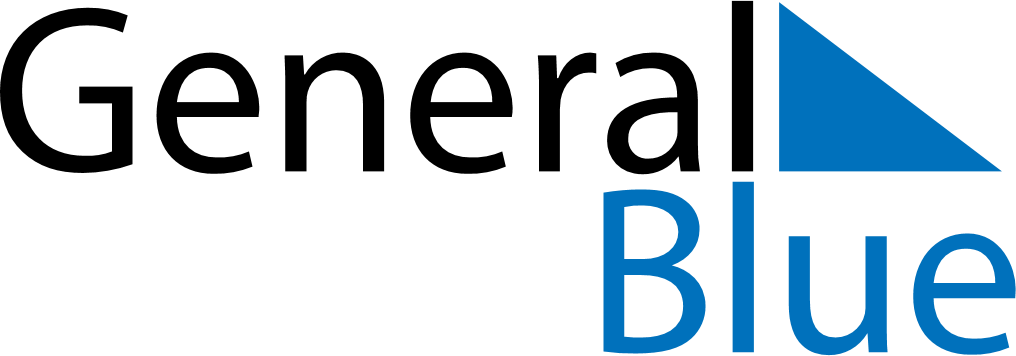 October 1973October 1973October 1973October 1973October 1973SundayMondayTuesdayWednesdayThursdayFridaySaturday12345678910111213141516171819202122232425262728293031